Trinkgenuss mit WurzelnSchön, dass wir heutzutage den Wert unserer regionalen Besonderheiten wieder neu zu schätzen lernen. Denn unser Land Oberösterreich  hat eine ungeahnte Mostvielfalt zu bieten.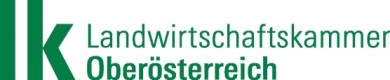 www.unsermost.at www.facebook.com/mostooewww.gutesvombauernhof.atwww.genussland.at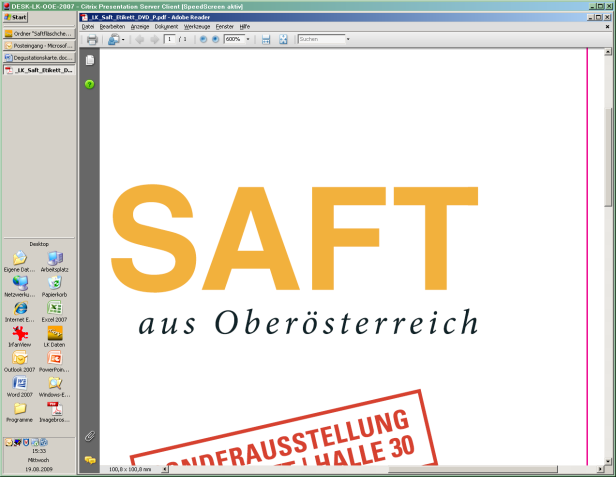 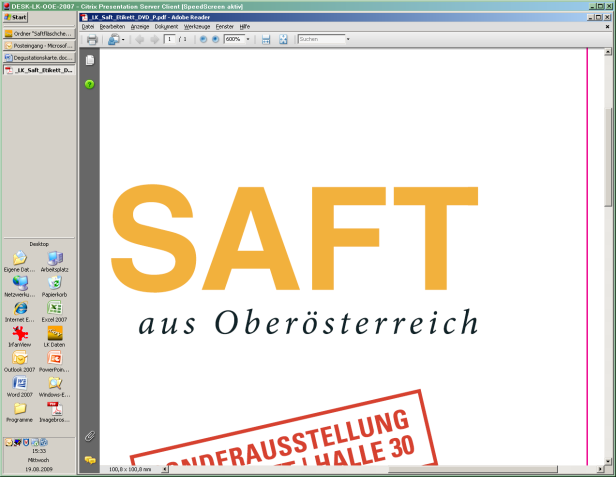 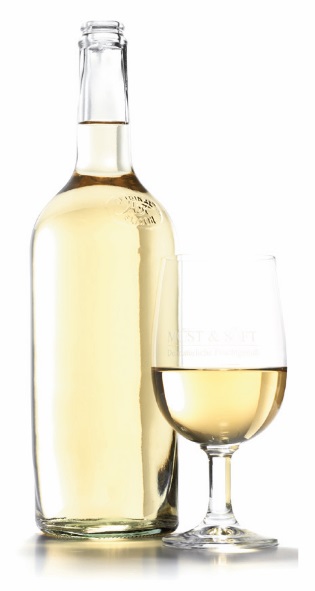 Trinkgenuss mit WurzelnSchön, dass wir heutzutage den Wert unserer regionalen Besonderheiten wieder neu zu schätzen lernen. Denn unser Land Oberösterreich  hat eine ungeahnte Mostvielfalt zu bieten.www.unsermost.at www.facebook.com/mostooewww.gutesvombauernhof.atwww.genussland.atMischlingsmost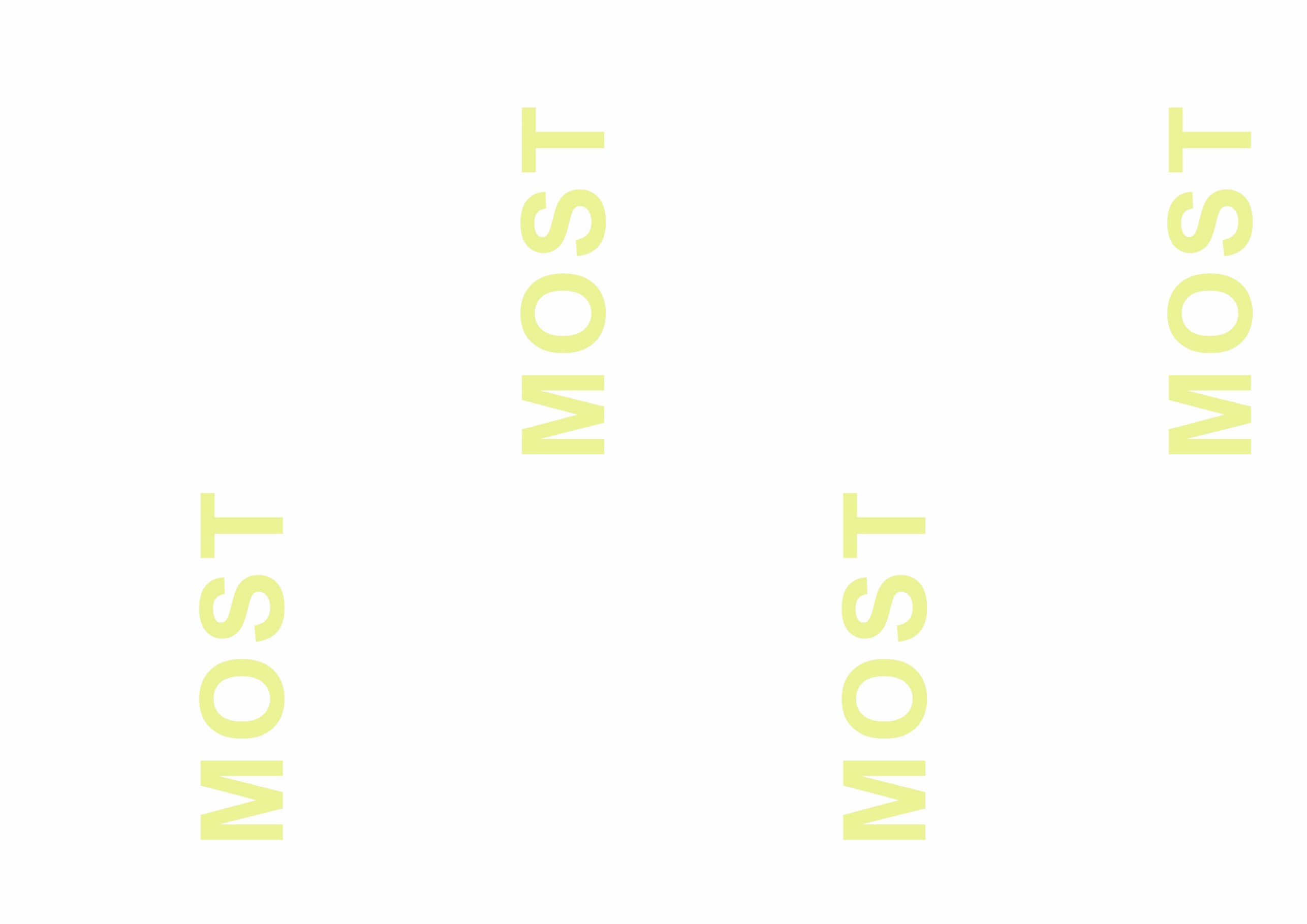 Apfel-Birnen-Most, trockenMostbauer Muster, MusterortMischlingsmostApfel-Birnen-Most, trockenMostbauer Muster, MusterortMischlingsmostApfel-Birnen-Most, trockenMostbauer Muster, MusterortMischlingsmostApfel-Birnen-Most, trockenMostbauer Muster, Musterort